Директору МБУ СШ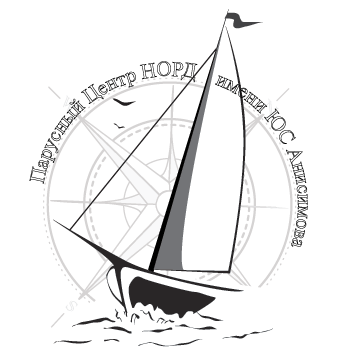 Парусный центр Норд им. Ю.С. АнисимоваА.Г. Осколковуот ___________________________________________________________ (Ф.И.О.  законного представителя)                          ЗАЯВЛЕНИЕПрошу зачислить в МБУ СШ Парусный центр Норд  им. Ю.С. Анисимова в группу физической подготовки проходящей «Программу физической подготовки (по виду спорта спортивный туризм)».моего(ю) сына (дочь) _______________________________________________________________________(фамилия, имя, отчество поступающего)Дата рождения  _______________________  Место рождения  _____________________________________  Гражданство  _________________________    Школа ______________________ Класс __________Проживающего(ую) по адресу: г._____________________________________________________________                                                                     (город, улица, номер дома и квартиры)Домашний телефон _______________ Моб. телефон ребенка __________________ Эл.адрес ___________Плавать – умеет, не умеет (нужное подчеркнуть)С Уставом, программой СШ, расписанием, документами, регламентирующими деятельность Учреждения и с условиями работы СШ  ознакомлен(а). Несу полную ответственность за жизнь и здоровье своего ребенка по дороге на занятие и обратно домой. «_____» _________________20____г.			_______________________/__________________________/		 дата заполнения					 подпись	ФИО законного представителя Сведения о законных представителях:мать_____________________________________________________________________________________(Ф.И.О. )_______________________________________________________________________________________(место работы и должность)раб. телефон _______________ моб. телефон _______________________ эл. адрес ___________________отец _____________________________________________________________________________________(Ф.И.О.)_______________________________________________________________________________________(место работы и должность)раб. телефон _______________ моб. телефон _______________________ эл. адрес ___________________Социальный статус семьи (нужное подчеркнуть): Многодетная (копия подтверждающего документа),Малообеспеченная (копия подтверждающего документа), Ребёнок-сирота (под опекой) (копия подтверждающего документа),Другое _________________________________________________ (копия подтверждающего документа). СОГЛАСИЕ НА ОБРАБОТКУ ПЕРСОНАЛЬНЫХ ДАННЫХВ соответствии со статьёй 9 Федерального закона от 27.07.2006 года №152-ФЗ «О персональных данных», я подтверждаю своё согласие на обработку следующих персональных данных:Анкетные данные: данные о возрасте и поле, информация для связи, данные о прибытии и выбытии из МБУ СШ Парусный центр Норд им. Ю.С. Анисимова. Сведения о родителях (законных представителях): Ф.И.О., кем приходится, адресная и контактная информация, паспортные данные, место работы, должность.Дополнительные сведения: копии документов, (свидетельства о рождении, паспорта), документы о состоянии здоровья (наличие ограничений), социальный статус семьи, сведения об образовании, реквизиты полиса ОМС (ДМС).Подтверждаю своё согласие на следующие действия с указанием выше перечисленными данными: сбор, систематизацию, накопление, хранение, уточнение (обновление, изменение), использование, обезличивание, блокирование, уничтожение, с целью содействия в обучении, воспитании и оздоровлении моего ребёнка, обеспечении его безопасности и сохранности имущества.Разрешаю располагать на сайте, в сети интернет (в «контакте», в «фейсбуке»), в средствах массовой информации, на стенде МБУ СШ Парусный центр Норд им. Ю.С. Анисимова фотографии, фамилию, имя, возраст и достижения моего ребёнка.Обработка персональных данных может осуществляться в документальной и электронной форме.Срок действия данного согласия устанавливается с момента подачи заявления и на период обучения учащегося в МБУСШ Парусный центр Норд им. Ю.С. Анисимова. Об ответственности за достоверность предоставляемых сведений предупрежден(а).Обязуюсь предоставлять информацию об изменении персональных данных в течение месяца со дня получения подтверждающих документов.Подтверждаю, что ознакомлен(а) с моими правами и обязанностями в области обработки персональных данных.Согласие на обработку персональных данных может быть отозвано мною на основании письменного отзыва или заявления в любое время.Согласен, что работники МБУ СШ Парусный центр Норд им. Ю.С. Анисимова обязаны прекратить обработку персональных данных и уничтожить персональные данные в течении 10 (десяти) рабочих дней с момента получения указанного отзыва или заявления.« _____ » ____________________ 20 ___ года		__________________________/________________________________/ (подпись)		(фамилия полностью)Директору МБУ СШПарусный центр Норд им. Ю.С. АнисимоваА.Г. Осколковуот ___________________________________________________________ (Ф.И.О.  законного представителя)                          ЗАЯВЛЕНИЕПрошу зачислить в МБУ СШ Парусный центр Норд  им. Ю.С. Анисимова в группу физической подготовки проходящей «Программу физической подготовки (по виду спорта спортивный туризм)».моего(ю) сына (дочь) _______________________________________________________________________(фамилия, имя, отчество поступающего)Дата рождения  _______________________  Место рождения  _____________________________________  Гражданство  _________________________    Школа ______________________ Класс __________Проживающего(ую) по адресу: г._____________________________________________________________                                                                     (город, улица, номер дома и квартиры)Домашний телефон _______________ Моб. телефон ребенка __________________ Эл.адрес ___________Плавать – умеет, не умеет (нужное подчеркнуть)С Уставом, программой СШ, расписанием, документами, регламентирующими деятельность Учреждения и с условиями работы СШ  ознакомлен(а). Несу полную ответственность за жизнь и здоровье своего ребенка по дороге на занятие и обратно домой. «_____» _________________20____г.			_______________________/__________________________/		 дата заполнения					 подпись	ФИО законного представителя Сведения о законных представителях:мать_____________________________________________________________________________________(Ф.И.О. )_______________________________________________________________________________________(место работы и должность)раб. телефон _______________ моб. телефон _______________________ эл. адрес ___________________отец _____________________________________________________________________________________(Ф.И.О.)_______________________________________________________________________________________(место работы и должность)раб. телефон _______________ моб. телефон _______________________ эл. адрес ___________________Социальный статус семьи (нужное подчеркнуть): Многодетная (копия подтверждающего документа),Малообеспеченная (копия подтверждающего документа), Ребёнок-сирота (под опекой) (копия подтверждающего документа),Другое _________________________________________________ (копия подтверждающего документа). СОГЛАСИЕ НА ОБРАБОТКУ ПЕРСОНАЛЬНЫХ ДАННЫХВ соответствии со статьёй 9 Федерального закона от 27.07.2006 года №152-ФЗ «О персональных данных», я подтверждаю своё согласие на обработку следующих персональных данных:Анкетные данные: данные о возрасте и поле, информация для связи, данные о прибытии и выбытии из МБУ СШ Парусный центр Норд им. Ю.С. Анисимова. Сведения о родителях (законных представителях): Ф.И.О., кем приходится, адресная и контактная информация, паспортные данные, место работы, должность.Дополнительные сведения: копии документов, (свидетельства о рождении, паспорта), документы о состоянии здоровья (наличие ограничений), социальный статус семьи, сведения об образовании, реквизиты полиса ОМС (ДМС).Подтверждаю своё согласие на следующие действия с указанием выше перечисленными данными: сбор, систематизацию, накопление, хранение, уточнение (обновление, изменение), использование, обезличивание, блокирование, уничтожение, с целью содействия в обучении, воспитании и оздоровлении моего ребёнка, обеспечении его безопасности и сохранности имущества.Разрешаю располагать на сайте, в сети интернет (в «контакте», в «фейсбуке»), в средствах массовой информации, на стенде МБУ СШ Парусный центр Норд им. Ю.С. Анисимова фотографии, фамилию, имя, возраст и достижения моего ребёнка.Обработка персональных данных может осуществляться в документальной и электронной форме.Срок действия данного согласия устанавливается с момента подачи заявления и на период обучения учащегося в МБУСШ Парусный центр Норд им. Ю.С. Анисимова. Об ответственности за достоверность предоставляемых сведений предупрежден(а).Обязуюсь предоставлять информацию об изменении персональных данных в течение месяца со дня получения подтверждающих документов.Подтверждаю, что ознакомлен(а) с моими правами и обязанностями в области обработки персональных данных.Согласие на обработку персональных данных может быть отозвано мною на основании письменного отзыва или заявления в любое время.Согласен, что работники МБУ СШ Парусный центр Норд им. Ю.С. Анисимова обязаны прекратить обработку персональных данных и уничтожить персональные данные в течении 10 (десяти) рабочих дней с момента получения указанного отзыва или заявления.« _____ » ____________________ 20 ___ года		__________________________/________________________________/ (подпись)		(фамилия полностью)